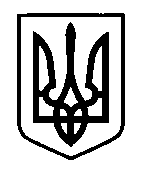 УКРАЇНАПрилуцька міська радаЧернігівська областьУправління освіти Про організоване завершення 2019-2020 навчального року у закладах загальної середньої освіти Відповідно до листа  Міністерства освіти і науки України від 16.04.2020 №1/9-213 «Щодо проведення підсумкового оцінювання та організованого завершення 2019-2020 навчального року», наказу управління освіти і науки обласної державної адміністрації від 30.04.2020  №151 «Про організоване завершення 2019-2020 навчального року у закладах загальної середньої освіти», листів  управління освіти міської ради від 22.04.2020 №01-14/438 «Щодо організованого завершення 2019-2020  навчального року» та 22.04.2020 №01-14/439 «Про зарахування до закладів загальної середньої освіти»,НАКАЗУЮ:Директорам закладів  загальної середньої освіти: 1.1 Завершити навчальний рік відповідно до структури навчального року визначеної попередньо – 29 травня 2020 року. Провести підсумкове оцінювання навчальних досягнень учнів  враховуючи результати оцінювання за період до 12.03.2020 та з використанням технологій дистанційного навчання у період карантину. Розробити графік заповнення класних журналів, дотримуючись вимог карантинних обмежень. Завершити оформлення шкільної документації (класних журналів, свідоцтв досягнень, табелів навчальних досягнень учнів) та свідоцтв про здобуття базової середньої освіти не пізніше 15 червня 2020 року. Передбачити під час підготовки календарно-тематичного планування на 2020-2021 навчальний рік збільшення навчального часу на узагальнення, закріплення навчального матеріалу за попередній рік та індивідуальну роботу з учнями, які з різних причин не були охоплені дистанційним навчанням у період карантину. Зробити запис «звільнений(а)» у відповідних документах про освіту випускникам 4-х та 9-х класів.   Узагальнити питання завершення поточного навчального року шляхом проведення педагогічних рад, у тому числі і у режимі онлайн.Взяти до уваги, що завершення 2019-2020 навчального року для учнів 11-х класів, проведення ДПА у формі ЗНО буде організовано відповідно до нормативних документів Міністерства освіти і науки України з даного питання.Контроль за виконанням даного наказу залишаю за собою.Заступник начальника управління освіти		             В.Г. ХОДЮК	4 травня 2020  рокуНАКАЗм. Прилуки№89